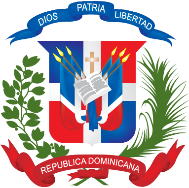 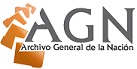 nombre del oferente: ___________________________________________       ………………nombre y apellido…………………………………… en calidad de ……………………………………………….., debidamente autorizado para actuar en nombre y representación de (poner aquí nombre del Oferente y sello de la compañía, si procede)Firma ___________________________________……../……../……….… fecha                                                                                 ADQUISICIÓN DE EXTINTORES HALOTRÓN DE 11 LIBRAS PARA EL ARCHIVO GENERAL DE LA NACIÓN (AGN) DE HAINA ADQUISICIÓN DE EXTINTORES HALOTRÓN DE 11 LIBRAS PARA EL ARCHIVO GENERAL DE LA NACIÓN (AGN) DE HAINA ADQUISICIÓN DE EXTINTORES HALOTRÓN DE 11 LIBRAS PARA EL ARCHIVO GENERAL DE LA NACIÓN (AGN) DE HAINA ADQUISICIÓN DE EXTINTORES HALOTRÓN DE 11 LIBRAS PARA EL ARCHIVO GENERAL DE LA NACIÓN (AGN) DE HAINA ADQUISICIÓN DE EXTINTORES HALOTRÓN DE 11 LIBRAS PARA EL ARCHIVO GENERAL DE LA NACIÓN (AGN) DE HAINA ADQUISICIÓN DE EXTINTORES HALOTRÓN DE 11 LIBRAS PARA EL ARCHIVO GENERAL DE LA NACIÓN (AGN) DE HAINA ADQUISICIÓN DE EXTINTORES HALOTRÓN DE 11 LIBRAS PARA EL ARCHIVO GENERAL DE LA NACIÓN (AGN) DE HAINA Item No.Descripción del Bien, Servicio u ObraUnidad demedidaCantidadPrecio UnitarioITBISPrecio Unitario Final1EXTINTORES HALOTRÓN DE 11 LIBRAS 1.- Normas de pruebas de incendio:ANSI/UL711CAN/ULC-S5082.- Normas de desempeño:ANSI/UL1093CAN/ULC-S512UD12VALOR  TOTAL DE LA OFERTA: ………………………………………..……… RD$Valor total de la oferta en letras:……………………………………………………………………………………………………………………………………VALOR  TOTAL DE LA OFERTA: ………………………………………..……… RD$Valor total de la oferta en letras:……………………………………………………………………………………………………………………………………VALOR  TOTAL DE LA OFERTA: ………………………………………..……… RD$Valor total de la oferta en letras:……………………………………………………………………………………………………………………………………VALOR  TOTAL DE LA OFERTA: ………………………………………..……… RD$Valor total de la oferta en letras:……………………………………………………………………………………………………………………………………VALOR  TOTAL DE LA OFERTA: ………………………………………..……… RD$Valor total de la oferta en letras:……………………………………………………………………………………………………………………………………VALOR  TOTAL DE LA OFERTA: ………………………………………..……… RD$Valor total de la oferta en letras:……………………………………………………………………………………………………………………………………VALOR  TOTAL DE LA OFERTA: ………………………………………..……… RD$Valor total de la oferta en letras:……………………………………………………………………………………………………………………………………